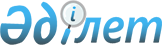 Об утверждении перечня объектов, предлагаемых в концессию на среднесрочный период (на 2015–2017 годы), относящихся к республиканской собственностиПриказ Министра национальной экономики Республики Казахстан от 21 июля 2015 года № 553. Зарегистрирован в Министерстве юстиции Республики Казахстан 20 августа 2015 года № 11911

      В соответствии с подпунктом 2) статьи 9 Закона Республики Казахстан от 7 июля 2006 года «О концессиях» ПРИКАЗЫВАЮ:



      1. Утвердить прилагаемый перечень объектов, предлагаемых в концессию на среднесрочный период (на 2015–2017 годы), относящихся к республиканской собственности. 



      2. Признать утратившим силу приказ Министра экономики и бюджетного планирования Республики Казахстан от 27 мая 2014 года № 156 «Об утверждении перечня объектов, предлагаемых к передаче в концессию на среднесрочный период (на 2014–2016 годы)» (зарегистрированный в Реестре государственной регистрации нормативных правовых актов за № 9540).



      3. Департаменту бюджетных инвестиций и развития государственно-частного партнерства обеспечить в установленном законодательством порядке: 

      1) государственную регистрацию настоящего приказа в Министерстве юстиции Республики Казахстан;

      2) в течение десяти календарных дней после государственной регистрации настоящего приказа его направление на официальное опубликование в периодических печатных изданиях и в информационно-правовой системе «Әділет»;

      3) размещение настоящего приказа на официальном интернет-ресурсе Министерства национальной экономики Республики Казахстан.



      4. Контроль за исполнением настоящего приказа возложить на курирующего вице-министра национальной экономики Республики Казахстан.



      5. Настоящий приказ вводится в действие по истечении десяти календарных дней после дня его первого официального опубликования.      Министр национальной экономики

      Республики Казахстан                       Е. Досаев      «СОГЛАСОВАН»

      Министр финансов

      Республики Казахстан

      __________ Б. Султанов

      26 июля 2015 годУтвержден        

приказом Министра     

национальной экономики  

Республики Казахстан   

от 21 июля 2015 года № 553  

 

                        Перечень объектов,

      предлагаемых в концессию на среднесрочный период

                       (на 2015-2017 годы),

            относящихся к республиканской собственности
					© 2012. РГП на ПХВ «Институт законодательства и правовой информации Республики Казахстан» Министерства юстиции Республики Казахстан
				№

п/пНаименование121. Существующие объекты государственной собственности, реконструкция и эксплуатация которых будут осуществлены на основе договора концессии1. Существующие объекты государственной собственности, реконструкция и эксплуатация которых будут осуществлены на основе договора концессии2. Объекты, создание и эксплуатация которых будут осуществлены на основе договоров концессии2. Объекты, создание и эксплуатация которых будут осуществлены на основе договоров концессии1.Строительство и эксплуатация автомобильной дороги «Большая Алматинская кольцевая автомобильная дорога (БАКАД)»